Grant County, Arkansas recordsIndex Poe Cemetery - 2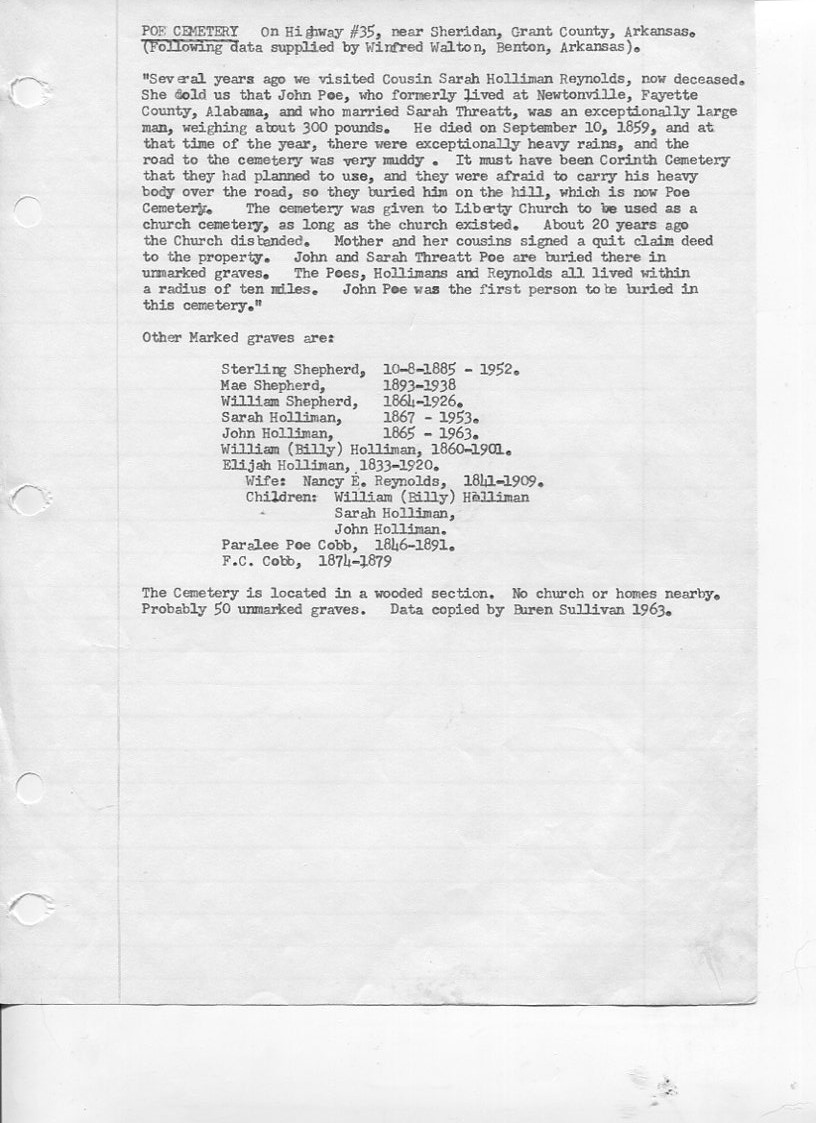 